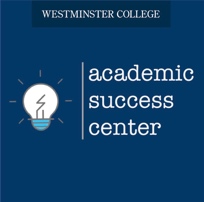  		Peer Tutoring ProgramProgram OverviewAcademic Success Center Peer Tutors are a select group of Westminster College students who foster improved academic performance, not only in specific subject areas but also in active learning strategies. Working one-on-one and in small groups with fellow students, Peer Tutors support — but don’t replace — lecture, lab and office hours by assisting with homework, projects and assignments. Peer Tutors also empower their peers by teaching them academic skills and strategies that will allow them to gain independence as a learner.   Job DescriptionComplete online training course and additional in-person training prior to the start of the academic year, along with additional training throughout the fall and spring semesters. Conduct subject-specific tutoring sessions during drop-in tutoring hours (7-9 p.m. Sundays-Thursdays) and/or during individual tutoring sessions.Maintain a calendar of a minimum of 6-8 available hours for individual tutoring sessions on Tutor Matching Service (TMS), an online scheduling system. The hours spent in scheduled appointments on TMS must correspond to a payroll appointment record, which is turned in monthly. Log every tutoring session conducted in the ASC my.westminster check-in page.As needed, organize and facilitate small group tutoring sessions for specific classes, including coordinating efforts with professor and ASC coordinator.Ensure that tutoring spaces are maintained in a clean and orderly fashion after each tutoring shift or sessionServe as an ambassador for the Academic Success Center, promoting its mission and services across campus, such as during promotional events and academic workshops.Complete a self-evaluation form and a peer observation of another tutor each semester. The information from these assessments will form the basis for a required Peer Tutor evaluation meeting with the Peer Tutor Coordinator.Maintain confidentiality of student issues and concerns.Maintain a professional demeanor and high ethical standards in all job-related activities.Minimum RequirementsDedicated interest in supporting the success of other studentsAbility to connect with and respect students from a variety of backgroundsStrong oral and written communication skillsProven successful student habits and behaviors Demonstrated knowledge of course contentMinimum 3.0 Cumulative GPA or 3.25 GPA in major/subject in which you want to tutorRecommendation of a Westminster faculty member in the area(s) in which you want to tutorAvailability for mandatory tutor meeting and training sessions prior to the start of the academic year and throughout the fall and spring semestersOutcomesDevelop communication and listening skillsImprove ability to think quickly under pressureIncrease ability to manage learning and study strategies, as well as stress and time management skillsRefine subject-specific knowledge and understandingFoster leadership skillsReceive training in academic support areas